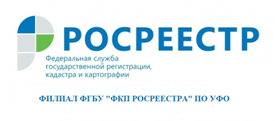 Как отказаться от права собственности на земельный участокИногда у собственников земельного участка возникает желание отказаться от права собственности на данный объект недвижимости. Такое желание возникает в случаях, когда земельный участок не перспективен и его использование обременительно. Для отказа от права собственности на земельный участок  можно пройти процедуру отказа от земельного участка, установленную статьей 56 Федерального закона 218-ФЗ «О государственной регистрации недвижимости». Для этого необходимо обратиться в многофункциональный центр предоставления государственных и муниципальных услуг с заявлением о проведении государственной регистрации прекращения права собственности на земельный участок или земельную долю вследствие отказа от соответствующего права собственности. К заявлению следует приложить правоустанавливающий документ на земельный участок, либо документ, устанавливающий право на земельную долю. Предоставление вышеуказанных документов не требуется в случае, если право собственности на этот земельный участок или земельную долю ранее было зарегистрировано в ЕГРН.филиал ФГБУ «ФКП Росреестра» по УФО 